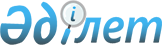 О внесении изменений и дополнений в постановление Правительства Республики Казахстан от 23 сентября 2014 года № 1003 "Вопросы Министерства культуры и спорта Республики Казахстан"
					
			Утративший силу
			
			
		
					Постановление Правительства Республики Казахстан от 11 февраля 2021 года № 56. Утратило силу постановлением Правительства Республики Казахстан от 4 октября 2023 года № 865.
      Сноска. Утратило силу постановлением Правительства РК от 04.10.2023 № 865.
      Правительство Республики Казахстан ПОСТАНОВЛЯЕТ: 
      1. Внести в постановление Правительства Республики Казахстан от 23 сентября 2014 года № 1003 "Вопросы Министерства культуры и спорта Республики Казахстан" (САПП Республики Казахстан, 2014 г., № 58, ст. 550) следующие изменения и дополнения:
      в Положении о Министерстве культуры и спорта Республики Казахстан, утвержденном указанным постановлением: 
      в пункте 16:
      в части первой:
      подпункт 28) изложить в следующей редакции:
      "28) разработка и утверждение правил присвоения званий "Народный" или "Образцовый" коллективам художественной самодеятельности;";
      подпункт 35) изложить в следующей редакции:
      "35) разработка и утверждение правил формирования и учета фонда Казахстанской национальной электронной библиотеки и организации доступа к нему;";
      дополнить подпунктом 35-1) следующего содержания:
      "35-1) разработка и утверждение правил пользования сводным электронным каталогом библиотек Казахстана;";
      подпункт 36) изложить в следующей редакции:
      "36) создание отраслевых художественных советов по театральной, музыкальной и концертной деятельности, цирковому искусству, библиотечному делу, музейному делу и археологии, изобразительному искусству, архитектуре и дизайну, литературе и книгоизданию и утверждение положения о них;";
      дополнить подпунктом 36-1) следующего содержания:
      "36-1) утверждение типового положения о региональных художественных советах;";
      дополнить подпунктом 181-1) следующего содержания:
      "181-1) установление ставок вознаграждения авторам за приобретение на определенный срок имущественных прав на общественно значимую литературу, а также экспертам за предоставление экспертного заключения;";
      подпункт 182) изложить в следующей редакции:
      "182) создание экспертной комиссии по приобретению на определенный срок имущественных прав на общественно значимую литературу и (или) ее изданию, утверждение ее положения и состава;"; 
      дополнить подпунктом 182-1) следующего содержания:
      "182-1) создание Межведомственной комиссии по приобретению на определенный срок имущественных прав на общественно значимую литературу и (или) ее изданию, утверждение ее положения и состава;";
      подпункт 188) изложить в следующей редакции: 
      "188) разработка и утверждение правил оказания платных видов деятельности по реализации товаров (работ, услуг) государственными библиотеками, государственными музеями и музеями-заповедниками, созданными в организационно-правовой форме государственного учреждения, и расходования ими денег от реализации товаров (работ, услуг);";
      дополнить подпунктами 188-1), 188-2) и 188-3) следующего содержания:
      "188-1) установление цен на товары (работы, услуги), реализуемые государственными библиотеками, государственными музеями и музеями-заповедниками, созданными в организационно-правовой форме государственного учреждения;
      188-2) утверждение правил оказания платных видов деятельности по реализации товаров (работ, услуг) государственными архивами и расходования ими денег от реализации товаров (работ, услуг); 
      188-3) установление цен на товары (работы, услуги), реализуемые государственными архивами;";
      дополнить подпунктами 214) и 215) следующего содержания:
      "214) разработка и утверждение правил изготовления и реализации билетов в государственных организациях культуры;
      215) разработка и утверждение правил информирования зрителя об использовании фонограмм при исполнении музыкальных произведений;".
      2. Настоящее постановление вводится в действие со дня его подписания.
					© 2012. РГП на ПХВ «Институт законодательства и правовой информации Республики Казахстан» Министерства юстиции Республики Казахстан
				
      Премьер-МинистрРеспублики Казахстан 

А. Мамин
